25th March 2022Dear parent/carer,We will be offering after-school activity clubs every week which be delivered by coaching providers Kanga Sports. They run on Mondays through to Thursdays 3.15 – 4.15pm (collection from the main entrance). PE kits must be worn, no jewellery (tape or remove earrings) and long hair to be tied back or children will not be able to participate.If you would like your child to attend any of the clubs, these can be booked and paid for via ParentPay.  Please note - these clubs are on a first come first served basis (capped at 30). Please return by Thursday 7th April.Please find a timetable below of after school sports activities. 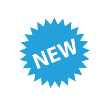 The clubs will start w/c 25th April 2022 and run until 26th May (incl). Yours faithfully,                                                        Miss ParkinsonAfter-school Activities Summer Term 1Child’s Name ___________________________________              Class___________________I would like my child to attend:You will receive confirmation via text if your child has got a place or not.Any medical conditions: ______________________________ 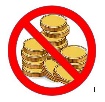 Sign: ____________________________Date_____________                          DaySportYear/sPriceMondayMini GamesReception to Year 2£22.50TuesdayContemporary DanceReception to Year 6£22.50WednesdayNerf BattlesYears 3 to Year 6£22.50 ThursdayArchery (capped at 20)Reception to Year 6£22.50Monday –  Mini Games (KS1)Wednesday –  Nerf Battles (KS2)Tuesday –  Contemporary DanceThursday –  Archery                     